Қазақстан Республикасының білім және ғылым министрлігі Солтүстік Қазақстан облысы Ғабита Мүсірепов атындағы аудан КММ «Сокологоровка орта мектебі» Министерство образования и науки Республики Казахстан Северо-Казахстанской области района имени Габита Мусрепова КГУ «Сокологоровская средняя школа»Открытый урок по развитию речиТема: «Буква «Ц ц»,звук [ц]»   Проверила                                                                          Подготовила   Директор школы:                                                              Учитель начальных классов:   _______________                                                               Бусс Н.И.   Куспанова А.Т.   2015гЦель: знакомство с буквой «Ц» и ее звуком.Задачи:1) научить выделять звук [ц] в словах и правильно его   произносить (кратко, как один звук, не разделяя на [т] и [с]); познакомить с буквой ц, научить читать с ней слоги, слова и предложения;2) развивать умение давать характеристику звуку, производить звуковой анализ слов; учить плавному слоговому чтению с переходом к чтению целыми словами; развивать фонематический слух, речь, логическое мышление;3)воспитывать умение работать в коллективе, в паре; доброжелательное отношение к обучению.Оборудование:               1. рисунок курица с цыплятами, цыплёнок Цып;2. таблица буквы ц (печатная, письменная);3. звуковые схемы;4. слоги-слияния;индивидуальные карточки со словами и рисункамиХод урока:Организационный моментНе теряя ни минутки,Приглашаю вас я в путь!Взять все знания в дорогу!И улыбку не забудь!Начинается урок,Он пойдет ребятам впрок.Постарайтесь все понять,Учитесь тайны открывать,Ответы полные давайтеИ на уроке не зевайте.Работа над новым материаломВнимательно посмотрите на девиз нашего урока:«Учитесь… тайну открывать!»А что именно открывать, вы узнаете, если отгадаете какой одинаковый звук есть в словах.( полотенце, заяц, огурец, цыпленок, цепь)Вставите букву в словах:Фонетическая зарядка.-Как подзывают цыплят?(цып-цып)Актуализация опорных знаний и мотивация .Я прочитаю вам сказку, а вы слушайте внимательно и запомните слова со звуком ц.Чтение сказки.Цыпленок ЦыпЦыпленок Цып вылупился из яйца самым первым и теперь сидел на крыльце и ждал, когда же, наконец, вылупятся остальные цыплята.—Мама, ты неправильно си дишь! Видишь — никто не вы лупляется больше!Курица так удивилась, что только глазами захлопала.—Ну, ты посиди, — говорит Цып, — а я пойду, прогуляюсь. Вышел Цып в поле, подошёл  к цветку и говорит:—        Неправильно ты цветёшь! Надо вниз цветкомцвести, тогда на тебя всякие бабочки и жуки не бу дут садиться.Сказал и пошёл дальше. Смотрит — гусеница ползёт.Эй, гусеница, ты неправильно ползёшь!А как же надо? — удивилась гусеница.Надо свернуться кольцом и катиться, так быст рее будет!Сказал и пошёл дальше. Смотрит — цапля лягу шек ловит.—        Эй, цапля, ты же неправильно ловишь! Смот ри, как надо!И как прыгнет в болото.Тут бы Цыпу и конец пришёл, хорошо — цапля его вытащила.—        Чтобы учить, — говорит цапля, — надо самому что-нибудь знать.Понял, Цып?..Какие слова вы запомнили?Вам понравилась сказка?Кто запомнил слова цапли?Почему она так сказала?Физкультминутка(Цапля)Очень трудно так стоятьНожку на пол не спускатьИ не падать, не качаться,За соседа не держаться.( стихотворение декламируется детьми 2 раза; первый раз дети считают на одной ноге, второй раз – на другой)Включение нового знания в систему знанийЦель: каждый для себя должен сделать вывод о том, что он уже умеет.На что похожа буква ( рисунки)стихи о букве Ц.ЗагадкаНа одной ноге стоит,В воду пристально глядит-Тычет клювом наугад-Ищет в речке лягушат.( Цапля)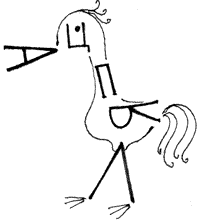 – Какое слово здесь спряталось?Работа по  БукваренкуБуква Ц –
Внизу крючок,
Точно с краником бачок.
Вот какая буква Ц –
С коготками на конце.
Коготок-царапка –
Как кошачья лапка.Работа по БукварюЧтение слоговЧтение словЧтение текстаРабота в прописиЗвуковой разбор словПисьмо строчной буквы «Ц»Письмо заглавной буквы «Ц»Домашнее заданиеПрочитать слова и текст с буквой «Ц»Письмо в прописи слогов с буквой «Ц»Выставление оценокРефлексия Что понравилось на уроке?С какой буквой	 познакомились?Что о ней узнали?Самоанализ урока.Учитель начальных классов Бусс Н.И.Сокологоровская средняя школаУрок по грамоте в 1 классе.Форма урока- стандартный интегрированный урок.Тип урока – вводный урок- объяснение нового материала. Тема урока- Буква «Ц»,звук [Ц]Цель урока- знакомство с буквой «ц» и ее звуком.Задачи : 1) научить выделять звук [ц] в словах и правильно его   произносить (кратко, как один звук, не разделяя на [т] и [с]); познакомить с буквой ц, научить читать с ней слоги, слова и предложения;2) развивать умение давать характеристику звуку, производить звуковой анализ слов; учить плавному слоговому чтению с переходом к чтению целыми словами; развивать фонематический слух, речь, логическое мышление;3)воспитывать умение работать в коллективе, в паре; доброжелательное отношение к обучению.На уроке применялись следующие методы работы: Словесно- наглядный, практический, проблемно- поисковый.Применялись разноуровневые заданияДля развития творческого и логического мышления детей я руководствуюсь следующими принципами:Четкая постановка цели, задач.Поиск нестандартных методов решения.Для активизации творческой и умственной деятельности учащихся в процессе обучения грамоте , на мой взгляд является умение работать учащихся самостоятельно, сотрудничество учителя и ученика.Я считаю ,цель урока достигнута. Учащиеся знают букву, умеют писать, читать, отгадывать ребусы, умеют отвечать на вопросы по тексту.Урок прошел в доброжелательной обстановке. Все учащиеся принимали активное участие. Поставленные цель и задачи урока были выполнены.к0ЛЛь0АААПППЛяЕЕЕПППьвЕТОК